I created a table similar to the below when I began my new NQ Junior Solicitor role and saved it to my desktop for quick reference. It came in so handy to firstly allow me to see what I had found out already from people in my team and what I still needed to know. This table can be used and edited how you wish, and would be helpful for anyone working in a legal environment, especially trainees, apprentices, legal assistants, paralegals, junior lawyers, those starting a new job etc. If you have benefitted from this resource, have any feedback or would like to see more please let me know. Feel free to share and connect.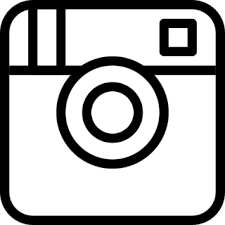 @thescottishlawyerMy EmailMy Tel NumberIT Service DeskEmail:Tel:Department/TeamName: Email:Partner/Team Manager(s)Name: Email:Tel:Name: Email:Tel:SupervisorName: Contact email:Tel:Alternative Supervisor (2nd contact)Name: Email:Tel:Buddy/MentorName: Email:Tel:Team Members Name:Position:Area:Email:Name:Position:Area:Email:Name:Position:Area:Email:Name:Position:Area:Email:Secretary/Admin’s/Court Runners/Legal Assistant’sName: Email:Tel:Name: Email:Tel:Name: Email:Tel:…Weekly Team Meeting Date:Invite link/platform:Printing - Instructionse.g.printer location –send print items to …press X button …Sending Letters - Instructionse.g.send all letters to (email)generate letters via …Working from Home – Instructionse.g.turn on VPNsign on to remote server via …Abbreviations/Acronyms used by teame.g.C sols – claimant solicitorsP sols – pursuers solicitorsC – clientBKR – brokerCORRES – correspondenceEM – EmailAOS – acknowledgement of serviceIW – Initial WritISD – Initial Strategy DocumentMain programmes/software usede.g.Case management system: Outlook…Other programmes/software usede.g.Pdf docsSnipping tool…Team’s overall aimwhat is your teams overall goal/objective?e.g. save costs for client insurers in personal injury actionse.g. provide employment advice to members of the publicwhat is your main role in the team?Team’s main clientsName: Email:Name: Email:…Training ResourcesWhere can these be accessed?Where can you book on upcoming training?How to access library/online databasese.g.west law, lexis nexis, practical law etc…How to record an absence/book a holidayWhat programme? / who to contact?